Контактное лицо: педагог-организатор Тарасова Ирина Валентиновна, телефон +7(4872)50-50-84.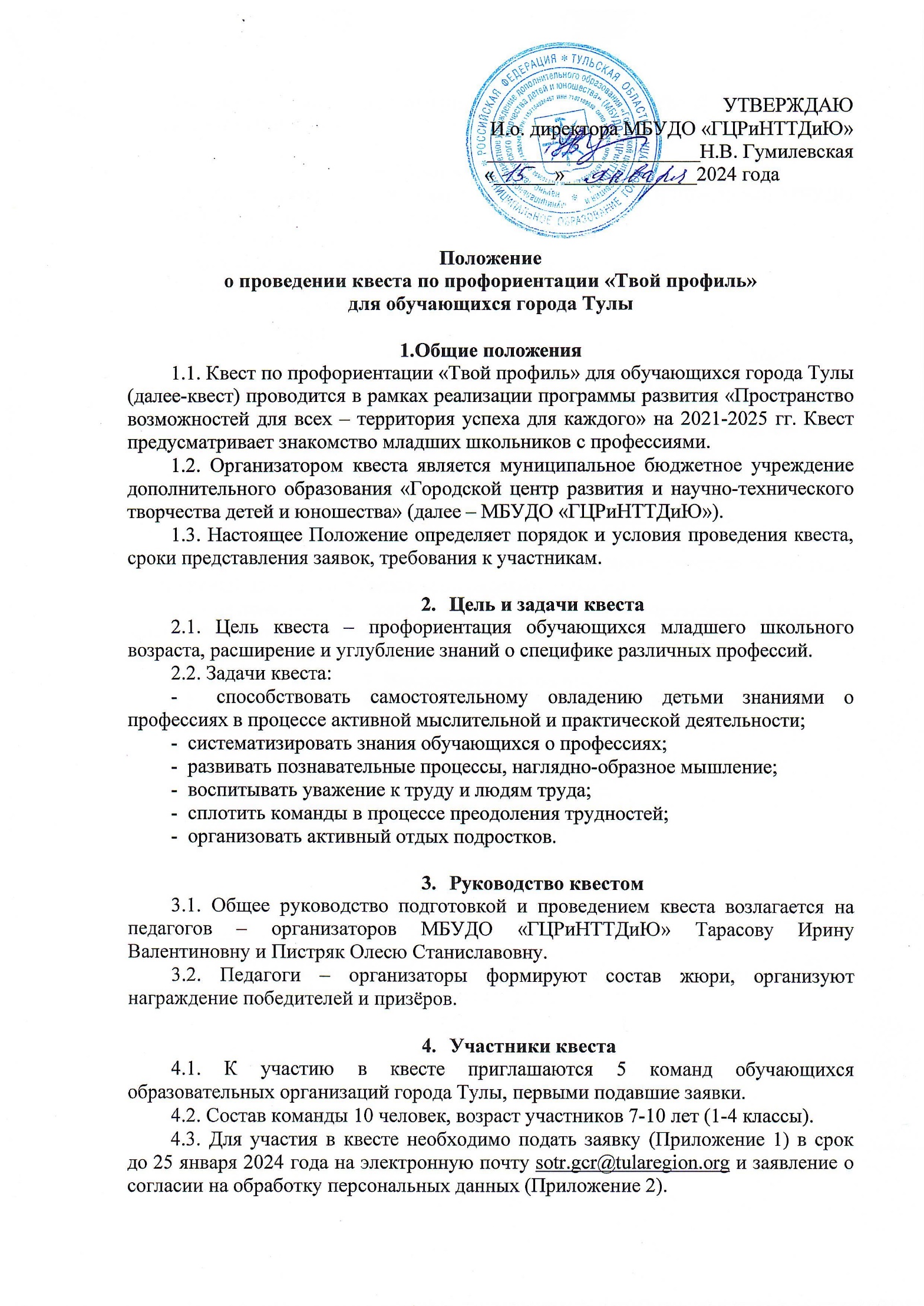 5. Условия проведения квеста5.1. Квест проводится 29 января 2024 года, в 14.00, в помещении МБУДО «ГЦРиНТТДиЮ» по адресу: г. Тула, ул. Революции, 2.        5.2.Участники должны знать:    - классификацию профессий по предмету труда;    - самые популярные профессии;    - нужные и востребованные профессии;    - профессии родителей.6. Обеспечение безопасности проведения квеста6.1. Ответственность за безопасность проведения квеста и применяемого оборудования при проведении мероприятия возлагается на педагога-организатора МБУДО «ГЦРиНТТДиЮ» И.В. Тарасову.6.2. Руководители команд несут ответственность за:  - соответствующую подготовку участников мероприятия,- за жизнь и здоровье детей к месту проведения квеста и обратно.6.3. Руководителям команд особое внимание необходимо уделить:- проведению предварительного целевого инструктажа участников команд с последующей записью в журнале установленного образца;      - организованной доставке участников к месту проведения квеста и  назначенному пункту после его окончания.                                    7. Подведение итогов квеста7.1. Победители и призеры квеста определяются по сумме баллов и награждаются дипломами МБУДО «ГЦРиНТТДиЮ».Приложение 1 к Положению о проведении квеста по профориентации «Твой профиль» для обучающихся города ТулыЗаявка на участие в  квесте по профориентации «Твой профиль»___________________________________________________________________(образовательная организация) Дата заполнения «_____»________________2024 годаДиректор      ОО       _______________          _________________________                                                      (Подпись)                                            (ФИО)Ответственное лицо, руководитель  команды                                    (ФИО, должность, телефон)Приложение 2к Положению о проведении квестапо профориентации «Твой профиль»для обучающихся города ТулыЗаявление о согласии  на обработку персональных данных        Я, __________________________________________________________,(ФИО законного представителя несовершеннолетнего гражданина)в соответствии с требованиями ст. 9 Федерального закона РФ от 27 июля 2006 года № 152-ФЗ «О персональных данных», подтверждаю своё согласие на обработку муниципальным бюджетным учреждением дополнительного образования «Городской центр развития и научно-технического творчества детей и юношества» (далее – Оператор) персональных данных (фамилии, имени, отчества, даты и места рождения, адреса, наименования образовательной организации, класса (группы) моего(ей) несовершеннолетнего(ей) сына(дочери)________________________________________________________________                                (Ф.И.О. несовершеннолетнего гражданина)________________________________________________________________(документ, удостоверяющий личность несовершеннолетнего гражданина, серия, номер, кем и когда выдан)Я согласен(а), что персональные данные моего(ей) несовершеннолетнего(ей) сына(дочери) будут использоваться при организации, проведении и подведении итогов квеста по профориентации «Твой профиль» для обучающихся города Тулы, а также для размещения итоговой информации на официальных сайтах управления образования администрации города Тулы и муниципального бюджетного учреждения дополнительного образования «Городской центр развития и научно-технического творчества детей и юношества». Разрешаю проведение фото- и видеосъемки моего ребенка во время проведения  мероприятия и использование изображений при наполнении информационных ресурсов.Я проинформирован(а), что под обработкой персональных данных понимаются следующие действия (операции) с персональными данными, включая сбор, систематизацию, накопление, хранение, уточнение (обновление, изменение), использование, распространение (в том числе передачу), обезличивание. Блокирование, уничтожение персональных данных производится Оператором в рамках исполнения действующего законодательства Российской Федерации.	Настоящее согласие действует со дня подписания до дня отзыва в письменной форме. Согласие на обработку персональных данных может быть отозвано субъектом персональных данных в любой момент на основании письменного заявления, поданного в адрес МБУДО «ГЦРиНТТДиЮ» (300041, г. Тула, ул. Революции, д.2)._____      ____________________________________              _______________(Дата)                 ФИО законного представителя                                                              (Подпись)                            несовершеннолетнего гражданина)№ п/пФИО участникаВозраст, классФИО  руководителя (полностью),моб. тел., электронный адрес1.2.3.4.5.6.7.8.9.10.